ПЕРЕЧЕНЬ  НЕОБХОДИМЫХ  ДОКУМЕНТОВдля оспаривания кадастровой стоимости объекта капитального строительства (далее по тексту ОКС)При заключении договора с физическим лицом:Данные о заказчике для заключения договора: ФИО, данные паспорта (номер, кем и когда выдан), место регистрации, контактный телефон. Копия выписки из ЕГРН об основных характеристиках и зарегистрированных правах на объект оценки - ОКС. Выписка берется в регистрационном центре по месту нахождения объекта оценки. Копия должна быть надлежащим образом заверена*. Копия выписки из ЕГРН о кадастровой стоимости объекта оценки - ОКС. Копия должна быть надлежащим образом заверена*.Копия выписки из ЕГРН об основных характеристиках и зарегистрированных правах на земельный участок под ОКС. Копия должна быть надлежащим образом заверена*.Копия технического паспорта Ростехинвентаризации или выписки из технического паспорта на ОКС. Копия должна быть надлежащим образом заверена*(каждый лист).Справка о наличии/ отсутствии коммуникаций в ОКС по состоянию на дату оценки. В справке должно быть указано: дата составления справки, сведения о наличии коммуникаций, подпись физического лица.Справка о наличии/ отсутствии коммуникаций на земельном участке по состоянию на дату оценки. В справке должно быть указано: дата составления справки, сведения о наличии коммуникаций на земельном участке, подпись физического лица.При заключении договора с юридическим лицом:Данные о заказчике для заключения договора: полное наименование юридического лица, юридический и фактический адрес нахождения, ИНН, КПП, ОГРН с датой присвоения,  ФИО и должность руководителя с указанием, на основании какого документа действует, контактный телефон руководителя, главного бухгалтера и лица, ответственного за  выполнение заказа. Копия выписки из ЕГРН об основных характеристиках и зарегистрированных правах на ОКС. Выписка берется в регистрационном центре по месту нахождения объекта оценки. Копия должна быть надлежащим образом заверена**.Копия выписки из ЕГРН о кадастровой стоимости ОКСа. Копия должна быть надлежащим образом заверена**.Копия выписки из ЕГРН об основных характеристиках и зарегистрированных правах на земельный участок под ОКСом. Копия должна быть надлежащим образом заверена**.Копия технического паспорта Ростехинвентаризации или выписки из технического паспорта. Копия должна быть надлежащим образом заверена** (каждый лист).Справка о балансовой стоимости ОКСа по состоянию на дату оценки. В справке должно быть указано: № и дата справки, балансовая стоимость объекта оценки, подпись руководителя предприятия, заверенная круглой печатью (при наличии).Справка о наличии/ отсутствии коммуникаций у ОКСа по состоянию на дату оценки. В справке должно быть указано: № и дата справки, данные о наличии коммуникаций, подпись руководителя предприятия, заверенная круглой печатью (при наличии).Справка о наличии/ отсутствии коммуникаций на земельном участке по состоянию на дату оценки. В справке должно быть указано: дата составления справки, сведения о наличии коммуникаций на земельном участке, подпись руководителя, заверенная круглой печатью (при наличии).Если в здании производились капитальные изменения (перепланировка, строительство пристроек и т.п., и это отражено в свидетельстве о собственности (Графа «Документы-основания»),  необходимо предоставить копию акта приемки в эксплуатацию ОКСа. Копия должна быть надлежащим образом заверена**.Документы, необходимые для заключения договора (п. 1), необходимо выслать по электронной почте. Остальные документы, заверенные в установленном порядке,  необходимо предоставить в бумажном виде в 3-х экземплярах.* Надлежащее заверение документов физическим лицом:проставляется надпись «Верно» или «Копия верна» личная подпись физического лица, заверившего копию, расшифровка подписи (инициалы и фамилия), дата заверения (дата должна быть после заключения договора, но не позднее даты изготовления отчета,  либо совпадать с датой договора)** Надлежащее заверение документов юридическим лицом. Право заверять копии документов имеет руководитель единоличного исполнительного органа юридического лица (директор, генеральный директор и т.п.) или уполномоченное им должностное лицо по доверенности. На заверяемом документе:проставляется надпись «Верно» или «Копия верна» должность лица, заверившего копию, личная подпись лица, заверившего копию, расшифровка подписи (инициалы и фамилия), дата заверения, (дата должна быть после заключения договора, но не позднее даты изготовления отчета,  либо совпадать с датой договора)печать организации/ИП (при наличии). в многостраничном документе проставляется заверительная надпись на каждом листе или документ сшивается и заверительная надпись делается на месте сшивки и указывается " пронумеровано, прошито, скреплено печатью ... листов".Пример заверения для юридических лиц:Копия верна,
подлинник находится в ООО «Ретро»3 ноября 2017 г.Руководитель кадровой службы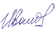 И.А. Иванова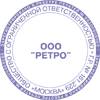        М. П.